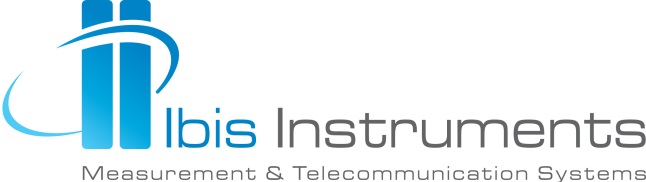 Is currently looking for anOFFICE MANAGERКои сме ние?IBIS INSTRUMENTS е водечки регионален систем интегратор, основан во 1996. година. Работиме со повеќе од 300 клиенти во Југоисточна Европа, и имаме канцеларии во Србија, Македонија, Романија, Бугарија и во Босна. Нашите најголеми партнети се водечки софтверски компании и компании за мерна опрема како IBM, Microsoft, Check Point, Click Software, Keysight.Заради зголемениот обем на работа, бараме високо мотивирано лице кое ќе работи како OFFICE MANAGER, и кое ќе се приклучи на нашиот тим во Македонија. Нашиот иден колега/колешка треба да има развиено нумерички способности, комуникација со луѓе и да сака предизвици во работата.Кои ќе бидат твоите одговорности?• Водење на административна евиденција• Подготовка на документација за надворешно-трговско работење• Фактурирање на стоки и услуги• Работа во CRM систем• Соработка и комуникација со сметководител• Прием и обработка на документација• Контакт и соработка со различни институции со цел на поднесување и прибирање на документација• Соработка со тимот на финансии во БелградШто треба да поседуваш?• Високо образование (приоритет)• Познавање на MS Office - особено excel• Солидно познавање на македонски и англиски јазик• Познавање на основите на сметководствотоКој/а си ти?• Проактивна личност која брзо учи• Ориентирана на детали и добро организирана• Тимски играч подготвен да соработува и нема проблем да дава или прима feedback• Личност со високо развиени комуникациски вештиниНие ти нудиме:• Можност за професионален развој• Добар финансиски пакет• Работа во интернационален тимАко ти звучи интересно, испрати го твоето CV на info@ibis-instruments.mk. Ќе бидат контактирани само кандидатите што ќе влезат во вториот круг на селекција.